Publicado en Madrid el 10/01/2019 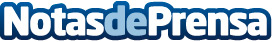 Grigor Dimitrov nuevo embajador global de Vitamin Well Vitamin Well, la compañía sueca de bebidas funcionales, se enorgullece de anunciar a su último miembro del equipo de embajadores globales, el tenista profesional Grigor DimitrovDatos de contacto:ME COMUNICACIÓN910114271Nota de prensa publicada en: https://www.notasdeprensa.es/grigor-dimitrov-nuevo-embajador-global-de Categorias: Internacional Nacional Nutrición Gastronomía Marketing Nombramientos Tenis Consumo http://www.notasdeprensa.es